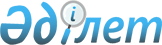 Об утверждении Плана мероприятий на 2012 - 2014 годы по реализации Прогнозной схемы территориально-пространственного развития страны до 2020 годаПостановление Правительства Республики Казахстан от 29 ноября 2011 года № 1389

      В целях реализации Указа Президента Республики Казахстан от 21 июля 2011 года № 118 "Об утверждении Прогнозной схемы территориально-пространственного развития страны до 2020 года" Правительство Республики Казахстан ПОСТАНОВЛЯЕТ:



      1. Утвердить прилагаемый План мероприятий на 2012 - 2014 годы по реализации Прогнозной схемы территориально-пространственного развития страны до 2020 года (далее - План).



      2. Министерству регионального развития Республики Казахстан обеспечить координацию выполнения Плана.

      Сноска. Пункт 2 в редакции постановления Правительства РК от 17.04.2014 № 364.



      3. Ответственным центральным и местным исполнительным органам обеспечить реализацию мероприятий, предусмотренных Планом, и представлять ежегодно к 15 января и 15 июля, в Министерство регионального развития Республики Казахстан информацию о ходе его выполнения.

      Сноска. Пункт 3 в редакции постановления Правительства РК от 17.04.2014 № 364.



      4. Министерству регионального развития Республики Казахстан ежегодно к 25 января и 25 июля представлять в Правительство Республики Казахстан информацию о ходе выполнения Плана.

      Сноска. Пункт 4 в редакции постановления Правительства РК от 17.04.2014 № 364.



      5. Признать утратившими силу:



      1) постановление Правительства Республики Казахстан от 29 января 2009 года № 80 "Об утверждении Плана мероприятий на 2009-2012 годы по реализации Стратегии территориального развития Республики Казахстан до 2015 года";



      2) пункт 12 изменений и дополнений, которые вносятся в некоторые решения Правительства Республики Казахстан, утвержденных постановлением Правительства Республики Казахстан от 10 ноября 2009 года № 1803 "О внесении изменений и дополнений в некоторые решения Правительства Республики Казахстан" (САПП Республики Казахстан, 2009 г., № 55, ст. 466).



      6. Контроль за выполнением настоящего постановления возложить на Первого заместителя Премьер-Министра Республики Казахстан Сагинтаева Б.А.

      Сноска. Пункт 6 в редакции постановления Правительства РК от 17.04.2014 № 364.



      7. Настоящее постановление вводится в действие с 1 января 2012 года.      Премьер-Министр

      Республики Казахстан                       К. Масимов

Утвержден           

постановлением Правительства

Республики Казахстан    

от 29 ноября 2011 года № 1389 

План мероприятий на 2012 - 2014 годы по реализации

Прогнозной схемы территориально-пространственного развития

страны до 2020 года      Сноска. План с изменениями, внесенными постановлением Правительства РК от 17.04.2014 № 364.млн. тенге

Примечание:



* объем финансирования мероприятий на 2012 год будет корректироваться при уточнении республиканского и местных бюджетов на 2012-2014 годы;



** объем средств будет определен при утверждении и корректироваться при уточнении республиканского и местных бюджетов на соответствующие финансовые годы в соответствии с законодательством Республики Казахстан;



расшифровка аббревиатур:



МСХ- Министерство сельского хозяйства Республики Казахстан



МСИ - Министерство связи и информации Республики Казахстан



МОН - Министерство образования и науки Республики Казахстан



МЗ - Министерство здравоохранения Республики Казахстан



МТСЗН - Министерство труда и социальной защиты населения



МИНТ - Министерство индустрии и новых технологий Республики Казахстан



МТК- Министерство транспорта и коммуникаций Республики Казахстан



МФ - Министерство финансов Республики Казахстан



МООС - Министерство охраны окружающей среды Республики Казахстан



МНГ - Министерство нефти и газа Республики Казахстан



МК - Министерство культуры Республики Казахстан



МЧС - Министерство по чрезвычайным ситуациям Республики Казахстан



МТС - Министерство туризма и спорта Республики Казахстан



МЭРТ - Министерство экономического развития и торговли Республики Казахстан



АДС ЖКХ - Агентство Республики Казахстан по делам строительства и жилищно-коммунального хозяйства



АУЗР - Агентство Республики Казахстан по управлению земельными ресурсами



АО "ФНБ "Самрук-Казына" - акционерное общество "Фонд национального благосостояния "Самрук-Казына"



АО "ИЭИ" - акционерное общество "Институт экономических исследований"



МРР – Министерство регионального развития Республики Казахстан



МЭБП – Министерство экономики и бюджетного планирования Республики Казахстан



АДСФК – Агентство Республики Казахстан по делам спорта и физической культуры



МОСВР – Министерство окружающей среды и водных ресурсов Республики Казахстан
					© 2012. РГП на ПХВ «Институт законодательства и правовой информации Республики Казахстан» Министерства юстиции Республики Казахстан
				№

п/ пНаименование мероприятийФорма

завершенияОтветственные

за исполнение

(реализацию)Срок

исполнения

(реализации)Предпола-

гаемые

расходыИсточники

финанси-

рования

(млн.

тенге)12345671. Методологические подходы1. Методологические подходы1. Методологические подходы1. Методологические подходы1. Методологические подходы1. Методологические подходы1. Методологические подходы1.Проведение семинаров в

центральных и местных

государственных органах

по разъяснению основных

положений Указа

Президента Республики

Казахстан от 21 июля

2011 года № 118Информация

в Прави-

тельство

Республики

КазахстанМЭРТ, акимы

областей,

городов

Астаны и

Алматы1 квартал

2012 годаНе требуются2.Публикация в средствах

массовой информации

материалов (статей,

интервью, выступлений и

другие) по основным

положениям Прогнозной

схемы территориально-

пространственного развития страны до 2020 годаИнформация

в Прави-

тельство

Республики

КазахстанМЭРТ, акимы

областей,

городов Астаны

и Алматы, АО

«ИЭИ» (по

согласованию)1 квартал

2012 годаНе требуются2. Совершенствование нормативной правовой базы2. Совершенствование нормативной правовой базы2. Совершенствование нормативной правовой базы2. Совершенствование нормативной правовой базы2. Совершенствование нормативной правовой базы2. Совершенствование нормативной правовой базы2. Совершенствование нормативной правовой базы3.Внесение изменений и

дополнений в программы

развития областей,

городов Астаны и Алматы

до 2015 года, направленных

на формирование

агломераций с центрами в

городах Актобе, Алматы,

Астане и Шымкенте, а также

агломерационных поясов

второго уровня вокруг

других городов страныИнформация

в Прави-

тельство

Республики

КазахстанМРР, акимы областей, городов Астаны и Алматы, МТК, МСХ, МОСВР, МЗ, МОН, МТСЗН, МК, МЭБП, МЧС, МНГ3 квартал

ежегодноНе требуются4.Разработка и утверждение

основных положений

Генеральной схемы

организации территории

Республики КазахстанПостанов-

ление

Прави-

тельства

Республики

КазахстанАДСЖКХ, МЭРТ,

МИНТ, МТК,

МСХ, МООС,

МЗ, МОН,

МТСЗН, МСИ,

МК, МТС,

МФ, АУЗР,

МЧС, МНГ4 квартал

2013 года2012

год -

1 000

млн.

тенге*

2013

год -

1 000

млн.

тенге**Республи-

канский

бюджет5.Внесение изменений и

дополнений в программы

развития областей,

направленных на

комплексное развитие

городов с моносырьевой

экономикой, предусмат-

ривающих стратегию

диверсификации через

индустриализацию и

развитие новых производствИнформация

в МЭРТАкимы

областей, МНГ2 квартал

2012-2013

годовНе требуются6.Внесение изменений и

дополнений в программы

развития областей по

развитию производст-

венной сферы сельских

населенных пунктов,

определенных в качестве

опорных (агрогородки)Информация

в МЭРТАкимы областей3 квартал

2012 годаНе требуются7.Внесение изменений в

постановление

Правительства Республики

Казахстан от 2 февраля

2010 года № 54 «Об

утверждении методики

расчета трансфертов общего

характера»Постанов-

ление

Прави-

тельства

Республики

КазахстанМЭРТ, МФ, МЗ,

МК, МОН, МСХ,

МТК, МТСЗН,

АДСЖКХ, акимы

областей,

городов

Астаны

и Алматы4 квартал

2012 годаНе требуются8.Выработка предложений по

распределению целевых

трансфертов из

республиканского бюджета

на развитие регионов с

учетом территориально-

пространственного

развития страныИнформация

в Прави-

тельство

Республики

КазахстанМЭРТ, МФ, МЗ,

МИНТ, МОН,

МК, МСХ, МТК,

МТСЗН,

АДСЖКХ,

акиматы

областей,

городов

Астаны

и Алматы4 квартал

2012 годаНе требуются9.Выработка предложений по

поэтапному внедрению

единых стандартов

обеспеченности населения

базовыми социальными

услугамиИнформация

в Прави-

тельство

Республики

КазахстанМЭРТ, МЗ, МК,

МОН, МТСЗН,

АО «ИЭИ» (по

согласованию)4 квартал

2013 годаНе требуются3. Практические меры3. Практические меры3. Практические меры3. Практические меры3. Практические меры3. Практические меры3. Практические меры10.Принятие мер по вовлечению

в экономический оборот

имеющихся в регионах

полезных ископаемых и

иных неиспользуемых

активов после полной их

инвентаризацииИнформация

в МРРМИНТ, МНГ, 

акимы

областей,

городов

Астаны

и Алматыянварь,

июль

ежегодноНе требуются11.Принятие мер по вовлечению

в экономический оборот

имеющихся в регионах

земель сельско-

хозяйственного назначения

(пашни, пастбища,

сенокосы, многолетние

насаждения, залежи) после

полной их инвентаризацииИнформация

в МРРМСХ,

акимы

областей,

городов

Астаны

и Алматыянварь,

июль

ежегодноНе требуются12.Выработка предложений о

целесообразности

продолжения исследования

социально-экономического

развития городов,

районов и сельских

населенных пунктов

Республики Казахстан и

перспектив их

дальнейшего развития с

принятием управленческих

решений по направлениям

расходов бюджета

развития (по результатам

аналогичных работ

2011 года)Предложения

на Комиссию

по вопросам

рассмотрения

тематики

исследований,

финанси-

руемых из

республи-

канского

бюджетаМРР, МСХ,

акимы

областей,

АО «ИЭИ» (по

согласованию)1 квартал

ежегодноНе требуются13.Выработка предложений по

перспективному развитию

приграничных территорий,

в том числе с учетом

функционирования Единого

экономического

пространства и

Таможенного союзаИнформация

в Прави-

тельство

Республики

КазахстанМЭРТ, МЗ, МК,

МОН, МТК,

акимы

областей4 квартал

2012 годаНе требуются14.Выработка предложений по

обеспечению диверсификации

экономики регионов, в том

числе за счет активного

участия социально-

предпринимательских

корпораций, путем

вовлечения в оборот

имеющихся резервов (в том

числе финансовых) и

неиспользуемых

хозяйственных активов

(простаивающих 

производств, выведенных из

оборота и неиспользуемых

по назначению

сельхозугодий и другие)Информация

в МРРАкимы

областей, МСХ2 квартал

ежегодноНе требуются15.Принятие мер по решению

проблем неблагополучных

территорий и населенных

пунктов (Приаралье, бывший

Семипалатинский

испытательно-ядерный

полигон, город Жанаозен

Мангистауской области,

город Приозерск

Карагандинской области и

другие)Информация

в МРРАкимы

областей,

МЗ, МОН,

МТК, МТСЗНянварь, июль

ежегодноНе требуются16.Утверждение перечня

опорных сельских

населенных пунктов из

числа сел (аулов) с

высоким потенциалом

развития в соответствии с

требованиями,

определенными в Прогнозной

схеме территориально-

пространственного развития

страны до 2020 годаИнформация

в Прави-

тельство

Республики

КазахстанМЭРТ, акимы

областей1 квартал

2012 годаНе требуются17.Выработка предложений по

строительству железной

дороги «Жезказган-Бейнеу»

(988 км), учитывая аспекты

экономической

эффективности проекта, а

также альтернативные

направления маршрутовИнформация

в МЭРТМТК, акимы

Актюбинской,

Караган-

динской,

Костанайс-

кой, Кызыл-

ординской,

Мангистаус-

кой областей,

АО «ФНБ

«Самрук-

Казына» (по

согласованию)2 квартал

2012 годаНе требуются18.Обеспечение формирования и

развития индустриально-

инновационной

инфраструктуры республики

и регионов (специальные

экономические и

индустриальные зоны,

технологические парки,

бизнес-инкубаторы)Информация

в МРРМИНТ, МЭБП,

акимы

областей,

городов

Астаны и

Алматыянварь

ежегодноВ пределах

средств,

предус-

мотренных

в респу-

бликанс-

ком и

местном

бюджетах

**Республи-

канский

и местные

бюджеты19.Обеспечение формирования

Карты размещения объектов

образования, здраво-

охранения, культуры и

социальной защиты

населения (существующих и

на перспективу) с учетом

демографических тенденций

и анализа перспективности

населенных пунктовИнформация

в Прави-

тельство

Республики

КазахстанМЭРТ, МЗ, МК,

МОН, акимы

областей,

городов

Астаны и

Алматы2 квартал

2013 годаНе требуются20.Обеспечение условий для

снижения рисков и

минимизации ущерба от

техногенных аварий,

катастроф и стихийных

бедствий путем развития

инфраструктуры проти-

водействия сезонным

паводкам и наводнениям,

селям, оползням и лавинам,

пожарам, землетрясениям,

медико-санитарным

последствиям чрезвычайных

ситуаций на территории

страны и ее регионовИнформация

в МРРМЧС, акимы

областей,

городов

Астаны и

Алматы4 квартал

2014 годаВ пределах

средств,

предус-

мотренных

в респу-

бликанс-

ком

и местном

бюджетах

**Республи-

канский

и местные

бюджетыВсего по плану мероприятий на 2012 - 2014 годы2012 год Республиканский бюджет1 000,0*2013 год Республиканский бюджет1 000,0**2014 год Республиканский бюджет